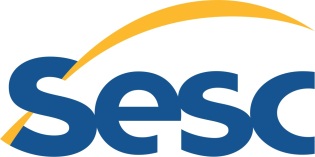 PROCESSO SELETIVOAUXILIAR ADMINISTRATIVO FINANCEIRONOME:____________________________________DATA:__/__/__ NOTA:_____Ao ser autorizado o início, verifique na avaliação, se a numeração das questões e a paginação estão corretas. O candidato dispõe de 3h (três) horas para fazer a avaliação. Faça-a com tranquilidade, mas controle o seu tempo.A utilização de qualquer aparelho eletrônico de comunicação acarretará a eliminação do candidato do processo seletivo e anulação da sua prova.O candidato deverá desligar agenda eletrônica, telefone celular, ou qualquer outro equipamento.Não é permitida a consulta a livros, dicionários, apontamentos e apostilas.Não será permitida a utilização de lápis em nenhuma resposta da prova. I – CONHECIMENTOS ESPECÍFICOSQual é a forma de recebimento menos vantajosa para a empresa.(   ) Dinheiro em espécie(   ) Cheque(   ) Cartão de Débito(   ) Cartão de CréditoAo se processar o recebimento de um titulo bancário o que o caixa deve atentar prioritariamente antes de proceder ao recebimento do valor de face?(   ) Se o Titulo não está vencido.(   ) Se o Titulo é nominal ao portador.(   ) Se o Titulo é do mesmo Estado.(   ) Se o pagamento será feito em espécie. O que significa estorno ou cancelamento?(   ) Registro de um valor no caixa.(   ) Acerto de valores no caixa do dia anterior.(   ) Retificação de erro cometido ao lançar indevidamente um valor.(   ) Deixar de registrar um valor no caixa.(   ) Abertura e fechamento do caixa.Considerando as seguintes informações; Troco fornecido no inicio do expediente R$ 200,00; saldo inicial do caixa R$ 0,00; Total de vendas durante o dia R$ 1.000,00; total de vendas por cartões R$ 700,00; Sangria de caixa durante o expediente R$ 300,00. Ao final do expediente qual o saldo em espécie que se dever ter no caixa no final do expediente?(   ) R$ 300,00(   ) R$ 500,00(   ) R$ 200,00(   ) R$ 900,00Ao receber um cheque que medidas de precaução são imprescindíveis observar?(  ) Consultar o serviço de proteção ao crédito; Verificar se o emissor do cheque é o portador; Verificar se a diferença entre a data do cheque e a data atual não é superior que 12 meses; Verificar se os valores por extenso e numérico são iguais.(  ) Consultar o serviço de proteção ao crédito; Verificar se o emissor do cheque é o portador; Verificar se a diferença entre a data do cheque e a data atual não é superior que 06 meses; Verificar se os valores por extenso e numérico são iguais.(  ) Consultar o serviço de proteção ao crédito; Verificar se o emissor do cheque é o portador; Verificar se a diferença entre a data do cheque e a data atual não é superior que 03 meses; Verificar se os valores por extenso e numérico são iguais.(  ) Não se deve tomar nenhuma medida de precaução.Como o arrecadador deve proceder ao receber dinheiro manchado de rosa?(   ) Não deve aceitar as notas, pois podem ser provenientes de roubo.(   ) Deve aceitar as notas normalmente, e efetuar a troca em alguma agência bancária.(   ) Deve chamar seu supervisor, para comunicar que está aceitando a nota.(   ) Não deve aceitar as notas, e deve ligar para a polícia imediatamente.(   ) Deve aceitar as notas, e efetuar um boletim de ocorrência na polícia.Considera-se que há sazonalidade no consumo de determinado bem quando seus dados referentes ao consumo apresentam variação regular em alguns períodos. (  ) Certo      (  ) ErradoQuando um equipamento não mais puder ser utilizado para o fim a que se destina, devido à perda de suas características ou em razão da inviabilidade econômica de sua recuperação, tal equipamento será denominado material ocioso. (  ) Certo      (  ) ErradoOs materiais que devem permanecer em estoque, o volume de estoque que será necessário para um determinado período e quando os estoques devem ser reabastecidos são pressupostos que fundamentam:(  ) O sistema de produção contínua. (  ) O dimensionamento de estoques. (  ) A classificação de materiais. (  ) O arranjo físico. Indique a opção correta em relação a estoque de segurança.(  ) Quantidade de material necessário a ser despachado, a fim de garantir a segurança no transporte, evitando riscos com acidentes.(  ) Quantidade de material destinada a evitar a ruptura do estoque, ocasionada por dilatação do tempo de ressuprimento ou aumento da demanda.(  ) Estoque adquirido com garantia do fornecedor, de acordo com as normas do Código de Defesa do Consumidor.(  ) Mercadoria protegida por seguro, que busca evitar problemas de abastecimento da distribuição regularizada.(  ) Estoque com nível elevado para suprir mais de 6 meses de consumo.Assinale a alternativa INCORRETA:(  ) O almoxarife recepciona, confere e armazena produtos e materiais em almoxarifados e depósitos.(  ) O almoxarife faz os lançamentos da movimentação de entradas e saídas, controlam os estoques e distribuem produtos e materiais a serem expedidos.(  ) O almoxarife é responsável pela organização e controle de entradas e saídas de produtos e materiais não precisando fazer controle da reposição do estoque.(  ) O almoxarife organiza o almoxarifado para facilitar a movimentação dos itens armazenados e a armazenar.(  ) O almoxarife é responsável por controlar a quantidade de material de forma a evitar a falta do produto no estoque e garantir uma quantidade mínima para atender a demanda.Identifique, dentre as alternativas abaixo, os itens classificados como patrimônio: (  ) Materiais de expediente: caneta, lápis e borracha. (  ) Materiais descartáveis hospitalares: toucas, luvas e máscaras (  ) Materiais de limpeza: detergente, sabonete líquido e papel higiênico(  ) Itens de uso ergonômico: protetor auricular, mouse pad e suporte para descanso dos pés.(  ) Equipamentos e mobiliários: computadores, mesas e cadeirasA gestão de compras tem por objetivos de eficiência a obtenção dos materiais certos, das quantidades corretas, das entregas realizadas no tempo certo e dos preços mais vantajosos. Os departamentos de compras têm como principais responsabilidades a escolha de: (  ) negociação de preços e clientes (  ) análise dos balanços e do espaço de estocagem. (  ) logística e dos clientes. (  ) fornecedores e logística(  ) fornecedores adequados e a negociação de preços.Fornecedor é aquele que fornece mercadorias ou serviços ao consumidor. A escolha de um fornecedor está ligado ao (à):(  ) análise de balanços.(  ) estabelecimento de metas. (  ) cumprimento de promessas e prazos.(  ) determinação dos concorrentes.(  ) avaliação dos clientesA nota fiscal eletrônica faz parte do novo modelo nacional de circulação de documento fiscal, em substituição à sistemática atual de emissão fiscal em papel. Com validade jurídica, devido à assinatura digital do remetente, esse novo modelo simplifica as obrigações acessórias dos contribuintes, permitindo, ao mesmo tempo, o acompanhamento, em tempo real, das operações comerciais pelo Fisco. A alteração da sistemática atual para a da nota eletrônica resultará, também, em benefício ecológico representado pela redução de:consumo de papel.(  ) custos de envio do documento fiscal.(  ) custos de impressão.(  ) erros de escrituração.(  ) tempo gasto com a digitação de notas fiscais na recepção de mercadorias.É importante em uma análise inicial das entregas de um fornecedor, todos os abaixo, exceto:(  ) O cumprimento dos prazos de entrega estabelecidos.(  ) A manutenção dos padrões de qualidade estabelecidos.(  ) A política de preços determinada.(  ) A assistência técnica.(  ) A padronização das embalagens.Analise as afirmativas a seguir e assinale a alternativa correta sobre um bom atendimento ao público. Nunca deixe de ser gentil, mas também mantenha firmeza na voz e na postura. Mostre confiança em seu trabalho.Seja sincero. Caso não saiba de alguma coisa, diga que não sabe e que vai procurar as informações para responder adequadamente.A excelência no atendimento acontece antes mesmo de falar com o público, pois é nos bastidores que o profissional se prepara para iniciar seu expediente com alta performance. Apresentar-se e dizer claramente seu nome e a sua função é um sinal de arrogância e deve ser evitado. Estão corretas as afirmações:(  ) I e III apenas(  ) II e III apenas(  ) I, III e IV apenas(  ) I, II e III apenas (  ) I, II, III e IVNo que se refere à capacidade de negociação, assinale a alternativa correta. (  ) A barganha integrativa tem o foco voltado para o relacionamento em curto prazo.(  ) A barganha distributiva une os negociadores e facilita o trabalho conjunto no futuro.(  ) Um exemplo clássico de barganha integrativa é a negociação salarial nas empresas.(  ) Na barganha distributiva, os interesses primários dos negociadores estão opostos um ao outro. (  ) A barganha integrativa trabalha com uma dinâmica do tipo “ganhar a qualquer custo”. Em relação ao atendimento ao público, é certo dizer que a capacidade de se colocar no lugar do outro para entender o modo de pensar dele – conceito fundamental no marketing é denominada como: (  ) Antipatia.(  ) Coloquialidade.(  ) Empatia.(  ) Formalidade.(  ) Simpatia.O comportamento do consumidor é influenciado por quatro diferentes fatores: culturais, sociais, pessoais e psicológicos. A pesquisa de todos esses fatores pode fornecer sugestões sobre como alcançar e servir os clientes mais efetivamente. Assinale a opção que apresenta os fatores psicológicos que podem influenciar na escolha de compra de uma pessoa. (  ) Cultura, subcultura e classe social.(  ) Fatores culturais, fatores sociais, fatores pessoais e fatores psicológicos.(  ) Motivação, percepção, aprendizagem e crenças e atitudes.(  ) Idade, estágio do ciclo de vida, ocupação, circunstâncias econômicas, estilo de vida, personalidade e autoimagem.(  ) Grupos de referência, família, papéis sociais e status.